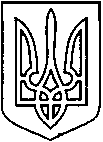 СЄВЄРОДОНЕЦЬКА МІСЬКАВІЙСЬКОВО-ЦИВІЛЬНА АДМІНІСТРАЦІЯСЄВЄРОДОНЕЦЬКОГО РАЙОНУ  ЛУГАНСЬКОЇ  ОБЛАСТІРОЗПОРЯДЖЕННЯкерівника Сєвєродонецької міської  військово-цивільної адміністрації «11» жовтня 2021  року                                                              №2020Про внесення змін до розпорядження керівника Сєвєродонецької міської  військово-цивільної адміністраціївід 06.09.2021року № 1676 «Про проведення міських заходів,присвячених Дню захисників і захисниць Українита Дню українського козацтва» зі змінамиКеруючись п.п. 8 п. 3 ст.6 Закону України «Про військово-цивільні адміністрації», Закону «Про місцеве самоврядування в Україні», п.133.4 ст.133 Податкового кодексу України, розпорядженням керівника військово-цивільної адміністрації міста Сєвєродонецьк від 02.12.2020 року № 1123 «Про затвердження календарного плану міських заходів щодо святкування урочистих дат, державних і традиційних народних свят та вшанування пам’ятних дат у   2021 році»зі змінами розпорядження керівника Сєвєродонецької міської ВЦА  № 1431 від 06.08.2021 року, розпорядженням керівника Сєвєродонецької міської  військово-цивільної адміністрації від 06.09.2021 року № 1676 «Про проведення міських заходів, присвячених Дню захисників і захисниць Українита Дню українського козацтва» зі змінами від 23.09.2021 року № 1808, та з метою утвердження у громадян національної свідомості і патріотизму, відродження народних традиційзобов’язую:Внести зміни до Додатку 1 від 23.09.2021 року № 1808 «План проведення міських заходів присвячених Дню захисників і захисниць Українита Дню українського козацтва» ідоповнити пунктом 22:Дане розпорядження підлягає оприлюдненню.Контроль за виконанням даного розпорядження покласти на заступника керівника Сєвєродонецької міської військово-цивільної адміністрації Ірину СТЕПАНЕНКО.Керівник Сєвєродонецької міськоївійськово-цивільної адміністрації                                     Олександр СТРЮК 22Організувати виїзну святкову торгівлю в приміщеннях тана вулиці біляКДЮСШ 4  м. Сєвєродонецьк, вул. Маяковського,        буд 28(Льодовий палац спорту)14.10.2021Красюк Т.Кузьменко Ю.Чумак С.